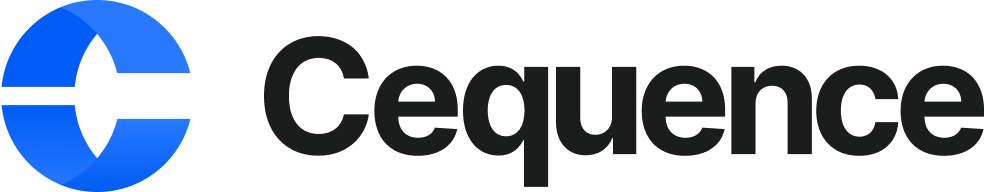 Zmluva na dobu neurčitúPredplatné a implementácia SaaS aplikácie Cequence (ďalej len “Zmluva”)Zákazník: Centrální nákup Plzeňského kraje,		Číslo zmluvy: 83/2023	      příspěvková organizace (dale “CNPK”)	 Sídlo: Vejprnická 663/56, 318 00 Plzeň			IČO: 72046635							 Dodávateľ: Cequence s.r.o.Sídlo: Jesenského 37, 080 01 Prešov, Slovenská republikaIČO: 54854164DIČ: 2121809305IČ DPH: SK2121809305 Vyhlásenie: Zmluvné strany svojim podpisom potvrdzuje, že všetky uvedené informácie sú pravdivé a správne. Zákazník súhlasí s tým, že táto Zmluva sa riadi Všeobecnými Obchodnými Podmienkami („VOP“) používania aplikácie Cequence zverejnenými na stránke:  https://cequence.io/documents/sk/terms-and-conditions.pdf. Zmluvné strany sa dohodli, že článok 5.3 VOP sa nebude aplikovať pre účely tejto Zmluvy.Meno: …………………………………., 
ředitelka CNPK

Podpis: 26.10.2023Za obsahovú správnosť 
……………………………………………Meno: ………………………………. 
konateľ Cequence s.r.o.

Podpis:23.10.2023


Predplatné a implementácia SaaS aplikácie Cequence Popis projektuTento opis projektu opisuje rozsah a ciele implementácie, konfigurácie a spustenia systému Cequence - Contract Lifecycle Management (CLM) ("Systém") pre zákazníka. Cieľom tohto projektu je zefektívniť a zlepšiť procesy riadenia zákaziek zákazníka, zvýšiť efektívnosť a minimalizovať riziká.Cieľom tohto projektu je implementácia, konfigurácia a spustenie systému v rámci dohodnutého opisu, časového harmonogramu a rozpočtu. Projektový tím zložený z expertov Cequence aj Zákazníka bude úzko spolupracovať, aby sa zabezpečila úspešná realizácia a bezproblémová integrácia systému CLM do existujúcej infraštruktúry objednávateľa. Počiatočná konfigurácia je platná a po podpísaní UAT sa považuje za konfiguráciu Systému. Všetky zmeny Systému po počiatočnom UAT sa považujú za žiadosti o zmenu nad konfiguráciou Systému. Projektový tím   Zákazník PoC: …………………………………………………………..   Cequence PoC: ………………………………………………….  Platforma SaaS"Dátum účinnosti platformy SaaS":Účinnosť tejto Zmluvy nastáva zverejnením zmluvy v registry zmlúv podľa zákona č. 340/2015 Sb. o zvláštních podmínkách účinnosti některých smluv, uveřejňování těchto smluv a o registru smluv, ve znění pozdějších předpisů. Spoločnosť Cequence týmto udeľuje zákazníkovi nevýhradné právo a licenciu na prístup a používanie platformy SaaS na obdobie stanovené v objednávke za podmienok a požiadaviek stanovených v zmluve. Účinnosť tejto Zmluvy nastáva zverejnením zmluvy v registry zmlúv podľa zákona č. 340/2015 Sb. o zvláštních podmínkách účinnosti některých smluv, uveřejňování těchto smluv a o registru smluv, ve znění pozdějších předpisů. Spoločnosť Cequence týmto udeľuje zákazníkovi nevýhradné právo a licenciu na prístup a používanie platformy SaaS na obdobie stanovené v objednávke za podmienok a požiadaviek stanovených v zmluve. Názov platformy SaaS:CLM spoločnosti Cequence CLM spoločnosti Cequence Popis platformy SaaS:Hostované riešenie.Hostované riešenie.Povolené použitie:☒ Interné použitie zákazníka vrátane Plzeňského kraje a organizácií Plzeňského kraje.☐ Podpora alebo prístup klientov zákazníka (môže sa účtovať dodatočný poplatok).☒ Interné použitie zákazníka vrátane Plzeňského kraje a organizácií Plzeňského kraje.☐ Podpora alebo prístup klientov zákazníka (môže sa účtovať dodatočný poplatok).Demo verzia☒ Áno.     ☐ Nie.      ☒ Áno.     ☐ Nie.      Obdobie predplatného:Predplatné je uzatvorené na dobu neurčitú. Ktorákoľvek zo zmluvných strán je oprávnená vypovedať predplatné a túto zmluvu bez uvedenia dôvodu. V prípade vypovedania bez udania dôvodu sa zmluvné strany dohodli na 3 (tri) mesačnej výpovednej lehote, ktorá začína plynúť 1. (prvým) dňom kalendárneho mesiaca, nasledujúceho po mesiaci, v ktorom bola výpoveď doručená druhej zmluvnej strane.Predplatné je uzatvorené na dobu neurčitú. Ktorákoľvek zo zmluvných strán je oprávnená vypovedať predplatné a túto zmluvu bez uvedenia dôvodu. V prípade vypovedania bez udania dôvodu sa zmluvné strany dohodli na 3 (tri) mesačnej výpovednej lehote, ktorá začína plynúť 1. (prvým) dňom kalendárneho mesiaca, nasledujúceho po mesiaci, v ktorom bola výpoveď doručená druhej zmluvnej strane.Poplatky za predplatné a implementáciu: Príloha č. 1 Príloha č. 1Harmonogram implementáciePríloha č. 2Príloha č. 2Sadzby ďalší za vývoj:Človekohodina………….. KčSadzby ďalší za vývoj:Man-day………….. KčSingle Sign On:☒ Nie.    ☐ Áno. ☒ Nie.    ☐ Áno. Integrácie:☐ Nie.    ☒ Áno. (Office 365)☐ Nie.    ☒ Áno. (Office 365)Spôsob prístupu:Systém Cequence CLM je optimalizovaný na bezproblémovú prevádzku v štandardných webových prehliadačoch.Systém Cequence CLM je optimalizovaný na bezproblémovú prevádzku v štandardných webových prehliadačoch.Služby konfigurácie:  ☐ Žiadne.☒ Ako je opísané v rámci objednávky nižšie.☐ Žiadne.☒ Ako je opísané v rámci objednávky nižšie.Školenie:☐ Školenie sa neposkytuje.☒ Školenie používateľov ohľadom Systému (detaily zahrnuté v rámci objednávky nižšie).☒ Kópie školiacich materiálov budú k dispozícii v knižnici nástrojovv rámci Systému.☐ Školenie sa neposkytuje.☒ Školenie používateľov ohľadom Systému (detaily zahrnuté v rámci objednávky nižšie).☒ Kópie školiacich materiálov budú k dispozícii v knižnici nástrojovv rámci Systému.Technická podpora☐ Žiadne.☒ Údržbu a štandardnú podporu poskytuje poskytovateľ bez ďalších poplatkov.E-mail: ………………………………..Hodiny podpory - 9:00-17:00 (CET), po-pia☐ Žiadne.☒ Údržbu a štandardnú podporu poskytuje poskytovateľ bez ďalších poplatkov.E-mail: ………………………………..Hodiny podpory - 9:00-17:00 (CET), po-piaÚdržba a podpora systému☐ Nie.    ☒ Áno. (Minimálne 1x mesačne)☐ Nie.    ☒ Áno. (Minimálne 1x mesačne)Aktualizácia systému☐ Nie.    ☒ Áno. (Minimálne 1x mesačne)☐ Nie.    ☒ Áno. (Minimálne 1x mesačne)Manažment užívateľských účtov☐ Nie.    ☒ Áno. ☐ Nie.    ☒ Áno. SLA:☐ Nie.    ☒ Áno. Systém musí byť dostupný v rámci príslušného percenta 99 % prevádzkyschopnosti. Zákazník berie na vedomie, že hosting poskytuje spoločnosť AWS s nasledujúcou SLA: https://aws.amazon.com/s3/sla/. ☐ Nie.    ☒ Áno. Systém musí byť dostupný v rámci príslušného percenta 99 % prevádzkyschopnosti. Zákazník berie na vedomie, že hosting poskytuje spoločnosť AWS s nasledujúcou SLA: https://aws.amazon.com/s3/sla/. Hosťovanie údajov:☐ Nie.    ☒ Áno, zahrnuté v poplatkoch.☐ Nie.    ☒ Áno, zahrnuté v poplatkoch.